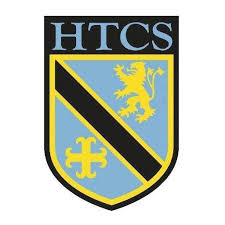 Mathematics FacultyYear 10 Unit 6 OverviewAnglesTopicKey IdeasProgressProgressProgressTopicKey IdeasRAGAnglesI can identify congruent and similar shapes.AnglesI can understand the angle properties of parallel lines.AnglesI can solve angle problems and understand angle proofs in triangles.AnglesI can calculate interior and exterior angles of polygons.AnglesI can solve angle problems using equations.AnglesI can solve geometrical problems showing reasoning.LessonLearning FocusAssessmentKey Words1Identifying congruent and similar shapes, including triangles of the form ASA etc. (CM 66,67,291,292) (MW 166)Formative assessment strategies e.g. MWBs, whole class questioning, Diagnostic Questions, SLOP time with self-assessment, Live Marking etc. Assessment is also supported with our use of ILOs that alternate between Basic Skills Checks one week and then a more individual ILO the following week through Maths Watch and Corbett Maths (see learning focus). Finally, every unit is assessed half termly as part of our Assessment Calendar in Mathematics.Congruent, similar, polygon, 2D, 3D.2Understanding and using angle properties of parallel lines & find missing angles. (CM 25) (MW 120)Formative assessment strategies e.g. MWBs, whole class questioning, Diagnostic Questions, SLOP time with self-assessment, Live Marking etc. Assessment is also supported with our use of ILOs that alternate between Basic Skills Checks one week and then a more individual ILO the following week through Maths Watch and Corbett Maths (see learning focus). Finally, every unit is assessed half termly as part of our Assessment Calendar in Mathematics.Alternate, co-interior, corresponding, (vertically) opposite, parallel.3Working with angles in triangles and understand angle proofs about triangles. (CM 37)Formative assessment strategies e.g. MWBs, whole class questioning, Diagnostic Questions, SLOP time with self-assessment, Live Marking etc. Assessment is also supported with our use of ILOs that alternate between Basic Skills Checks one week and then a more individual ILO the following week through Maths Watch and Corbett Maths (see learning focus). Finally, every unit is assessed half termly as part of our Assessment Calendar in Mathematics.Triangle, isosceles, scalene, equilateral, proof.4Calculating exterior angles of polygons and understand the different methods. (CM 32) (MW 123)Formative assessment strategies e.g. MWBs, whole class questioning, Diagnostic Questions, SLOP time with self-assessment, Live Marking etc. Assessment is also supported with our use of ILOs that alternate between Basic Skills Checks one week and then a more individual ILO the following week through Maths Watch and Corbett Maths (see learning focus). Finally, every unit is assessed half termly as part of our Assessment Calendar in Mathematics.Interior, exterior, polygon, side, regular, irregular.5Calculating interior angles of polygons and understand the different methods. (CM 32) (MW 123)Formative assessment strategies e.g. MWBs, whole class questioning, Diagnostic Questions, SLOP time with self-assessment, Live Marking etc. Assessment is also supported with our use of ILOs that alternate between Basic Skills Checks one week and then a more individual ILO the following week through Maths Watch and Corbett Maths (see learning focus). Finally, every unit is assessed half termly as part of our Assessment Calendar in Mathematics.Interior, exterior, polygon, side, regular, irregular.6Working with angle problems that involve solving an equation. (CM 114)Formative assessment strategies e.g. MWBs, whole class questioning, Diagnostic Questions, SLOP time with self-assessment, Live Marking etc. Assessment is also supported with our use of ILOs that alternate between Basic Skills Checks one week and then a more individual ILO the following week through Maths Watch and Corbett Maths (see learning focus). Finally, every unit is assessed half termly as part of our Assessment Calendar in Mathematics.Equivalent, equal, term, coefficient.7Solving geometric problems involving angles, including in real life contexts. (CM 25-39) (MW 45-46)Formative assessment strategies e.g. MWBs, whole class questioning, Diagnostic Questions, SLOP time with self-assessment, Live Marking etc. Assessment is also supported with our use of ILOs that alternate between Basic Skills Checks one week and then a more individual ILO the following week through Maths Watch and Corbett Maths (see learning focus). Finally, every unit is assessed half termly as part of our Assessment Calendar in Mathematics.Geometric, proof, angle, interior, exterior, polygon, alternate, co-interior, (vertically) opposite, corresponding.8Solving geometric problems showing reasoning, including simple geometric proofs. (CM 25-39) (MW 45-46)Formative assessment strategies e.g. MWBs, whole class questioning, Diagnostic Questions, SLOP time with self-assessment, Live Marking etc. Assessment is also supported with our use of ILOs that alternate between Basic Skills Checks one week and then a more individual ILO the following week through Maths Watch and Corbett Maths (see learning focus). Finally, every unit is assessed half termly as part of our Assessment Calendar in Mathematics.Geometric, proof, angle, interior, exterior, polygon, alternate, co-interior, (vertically) opposite, corresponding.